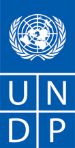 ПРИЛОЖЕНИЕ 1: ФОРМА ПРЕДСТАВЛЕНИЯ ПРЕДЛОЖЕНИЯ ПОСТАВЩИКА(Данная форма должна быть представлена на официальном бланке Поставщика)Мы, нижеподписавшиеся, настоящим предлагаем поставку перечисленных ниже товаров и услуг, соответствующих спецификациям и требованиям ПРООН согласно Запросу на предложение RFQ/061/20 – Поставка и установка Электролизных установок 600 – 700 л/сутки в Каракалпакстан: Примечания:1. Участники торгов должны предлагать подлинные, фирменные продукты. ПРООН может проводить осмотр после поставки товаров по своему собственному усмотрению.2. Осмотр территории будет организован по запросу (если применимо).3. Брошюры и технические детали предлагаемой модели должна быть предоставлена вместе с предложением.4. Электролизная установка будет установлена внутри помещения. Заказчик несет ответственность за своевременную подготовку каждого помещения к установке, включая оснащение электричеством.5. Частичное предложение по настоящему запросу не допускается.Общие условия и положения ПРООН являются неотъемлемой частью данного запроса на предоставление коммерческого предложения и должны быть рассмотрены всеми заявителями:http://www.undp.org/content/undp/en/home/procurement/business/how-we-buy.htmlПри подаче предложения, участники соглашаются соблюдать настоящие Общие условия и положения.Любой заказ на закупку, полученный в результате этого процесса, должен содержать их в полном объеме.Пожалуйста, отправьте свое предложение, заполнив ПРАВУЮ колонку приведённой ниже формы:[Имя и подпись уполномоченного лица][Должность][Дата] Электролизная установка 600 - 700л в сутки Электролизная установка 600 - 700л в сутки Электролизная установка 600 - 700л в сутки Электролизная установка 600 - 700л в сутки Электролизная установка 600 - 700л в сутки№ОписаниеК-воПож-ста, укажите валюту Предложения (Узб.сум/Долл.США/ЕВРО)Пож-ста, укажите валюту Предложения (Узб.сум/Долл.США/ЕВРО)№ОписаниеК-воЦена за единицуОбщая цена1.Техническая характеристикаНапряжение питания: 220 V;Частота: 50 Hz;Потребляемая мощность: не более 2,2 кW;Объем производимого гипохлорита натрия:	600- 700 л / сутки;Минимальная допустимая минерализация рассола: 10 г/литр;Время на производство гипохлорита натрия: 30, 60, 90 мин. 	 Выход по активному хлору: 2,5 – 7 г/л.;Вес: не более 45 кг;Габаритные размеры установки, ДхВхШ: 405х130х250 мм;Габаритные размеры подставки, ДхВхШ: 1220х1300х850 мм;7 компл.1.Комплектация электролизного оборудованияБлок питания: 1 штук;Электродная система (электрод-кассета): 1 штук;Ёмкость пластиковая для электролиза 300 литров: 1 штук;Ёмкость пластиковая для солевого раствора 500 литров: 1 штук;Ёмкость пластиковая для готового гипохлорита натрия 500 литров: 1 штук;Сетевой кабель: 1 штук;Изолированная вставка: 1 штук;Насосы для перекачки солевого раствора и готового гипохлорита в емкости (2 штук): Автомат электрический и электроприборы: 1 комплект;Трубы и фитинги из п/п для обвязки насосов и емкостей: диаметром - ф32 и фитинги:	1 комплект;Теплоизоляция емкости: Вспененный каучук 10мм с фольгой самоклеящийся: 12 м;7 компл.1.Стоимость 7 комплектов:Стоимость 7 комплектов:Стоимость 7 комплектов:1.Стоимость транспортировки 7 комплектов:Стоимость транспортировки 7 комплектов:Стоимость транспортировки 7 комплектов:1.Стоимость установки, пуско-наладки, обучения за 7 комплектов:Стоимость установки, пуско-наладки, обучения за 7 комплектов:Стоимость установки, пуско-наладки, обучения за 7 комплектов:1.Другие расходы (укажите если имеются):Другие расходы (укажите если имеются):Другие расходы (укажите если имеются):1.НДС (если применимо к местным поставщикам):НДС (если применимо к местным поставщикам):НДС (если применимо к местным поставщикам):1.Итоговая стоимость предложения, включающая все расходы:Итоговая стоимость предложения, включающая все расходы:Итоговая стоимость предложения, включающая все расходы:Требования ПРООНОтвет участникаСрок действия предложения:☒ 60 календарных дней с даты вскрытия Предложений.В исключительных случаях ПРООН может запросить кандидата о продлении срока действия Предложения, первоначально указанного в данном Запросе. В таком случае в письменной форме подтверждается продление срока коммерческого Предложения, без каких-либо его изменений.☐ Да☐ Нет☐ Пожалуйста, объясните если выбрали «Нет»: _____________________Предлагаемый период гарантии:☒ Минимум 12 последовательных месяцев.☐ Да☐ Нет☐ Пожалуйста, объясните если выбрали «Нет»: _____________________Описание гарантийного покрытия:☒ Стандартная гарантия производителя.☐ Да☐ Нет☐ Пожалуйста, объясните если выбрали «Нет»: _____________________Описание услуги послепродажного обслуживания (если применимо):☒ Гарантия на товар и запасные части на минимальный период 12 последовательных месяцев.☒ Техническая поддержка.☒ Устранение несоответствий и замечаний в течение гарантийного периода, включая поставку и замену; замена на новый товар если ранее поставленный не соответствует Спецификации или не подлежит ремонту.☐ Да☐ Нет☐ Пожалуйста, объясните если выбрали «Нет»: _____________________Условия поставки (связанные с INCOTERMS 2020):☒ DDP Каракалпакстан для ранее завезенных товаров или произведенных в Узбекистане☒ DAP Каракалпакстан для международных поставщиков, зарегистрированных за пределами Узбекистана Места установки:Доставка/установка 1 комплект в Кегейлийский район, Каракалпакстан.Доставка/установка 3 комплекта в Бозатауский район, Каракалпакстан. Доставка/установка 1 комплект в Чимбайский район, Каракалпакстан.Доставка/установка 2 комплекта в Муйнакский район, Каракалпакстан.Таможенное оформление, при необходимости, осуществляется со стороны ПРООН.☐ Да☐ Нет☐ Пожалуйста, объясните если выбрали «Нет»: _____________________Условия оплаты:Оплата местным Поставщикам (юридический адрес в Узбекистане):☒ В узбекских сумах (UZS): Оплата в размере 100% производится в 7 (семь) траншей, то есть после доставки, установки и приемки со стороны ПРООН систем, посредством банковского перевода на счет Поставщика. Порядок и детали выплаты траншей указаны в Приложении 1.Для иностранных поставщиков в долларах США (зарегистрированных вне Узбекистана): ☒ В долларах США (USD): Оплата в размере 100% производится в 7 (семь) траншей, то есть после доставки, установки и приемки со стороны ПРООН систем, посредством банковского перевода на счет Поставщика. Порядок и детали выплаты траншей указаны в Приложении 1.☐ Да☐ Нет☐ Пожалуйста, объясните если выбрали «Нет»: _____________________Применение Налога на Добавленную Стоимость (НДС):☒ Применимо к местным участникам, зарегистрированные в Узбекистане: предложение должно включать НДС* отдельной строкой (если компания зарегистрирована в качестве плательщика НДС);☒ Применимо к зарубежным участникам, зарегистрированные за пределами Узбекистана: предложение не должно включать НДС.*Сугубо в целях оценки предложений, сравнение цен будет осуществляться за вычетом суммы НДС!☐ Да☐ Нет☐ Пожалуйста, объясните если выбрали «Нет»: _____________________Сроки поставки:Предельный срок поставки 90 календарных дней со дня подписания контракта обеими сторонами.Внимание: если срок поставки, указанный в предложении, превышает установленный предельный срок, такое предложение может быть отклонено.☐ Да☐ Нет☐ Пожалуйста, объясните если выбрали «Нет»: _____________________Все документы, включая каталоги, инструкции и руководства по эксплуатации, должны быть на:☒ Русском; и/или☒ Английском☐ Да☐ Нет☐ Пожалуйста, объясните если выбрали «Нет»: _____________________Охрана труда, Техника Безопасности и Охрана окружающей средыПодрядчик несет ответственность за выполнение работ в соответствии с законодательством в области ОТ, ТБ и ООС РУз☐ Да☐ Нет☐ Пожалуйста, объясните если выбрали «Нет»: _____________________Ликвидированные убытки:☒ Будут применены в случае просрочки в поставке.Процент от стоимости контракта за каждый день просрочки: 0,1%.Максимальное количество дней задержки: 20 календарных дней.После чего ПРООН имеет право расторгнуть контракт в одностороннем порядке.☐ Принимается☐ Не принимается☐ Пожалуйста, объясните если выбрали “Не принимается”:_____________________Пожалуйста, подтвердите, что ваша компания не включена в список Совета Безопасности ООН 1267/1989, список Отдела закупок ООН или другой список несоответствия ООН.☐ Не включена☐ Включена☐ Пожалуйста, объясните если выбрали “Включена”:_____________________Пожалуйста, подтвердите, что вы принимаете Кодекс поведения поставщиков ООН, доступный по ссылке https://www.un.org/Depts/ptd/about-us/un-supplier-code-conduct☐ Принимается☐ Не принимается☐ Пожалуйста, объясните если выбрали “Не принимается”:_____________________